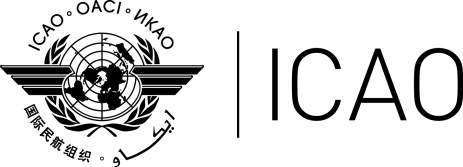 Attachment D:Registration Form ICAO Regional Workshop on Cyber Safety and Resilience for Air Navigation Systems (Nairobi, Kenya, 3 - 5 December 2019)Atelier régional OACI sur le cyber-sécurité et résilience pour les systèmes de navigation aérienne (Nairobi, Kenya, 3 - 5 décembre 2019)REGISTRATION FORMFORMULAIRE D’INSCRIPTION-------	Please fill and forward the form in the same (MS Word) format. Do not fax, scan or change format to PDF.Insert information in the grey empty boxesWhere appropriate, click to make the appropriate selection	Please fill and forward the form in the same (MS Word) format. Do not fax, scan or change format to PDF.Insert information in the grey empty boxesWhere appropriate, click to make the appropriate selection	Please fill and forward the form in the same (MS Word) format. Do not fax, scan or change format to PDF.Insert information in the grey empty boxesWhere appropriate, click to make the appropriate selection	Please fill and forward the form in the same (MS Word) format. Do not fax, scan or change format to PDF.Insert information in the grey empty boxesWhere appropriate, click to make the appropriate selectionSurname      Nom de familleGiven Name (s)Prénom (s)Given Name (s)Prénom (s)Job TitleTitre/FonctionJob TitleTitre/FonctionState/OrganizationEtat/OrganisationState/OrganizationEtat/OrganisationTelephone      TéléphoneTelephone      TéléphoneE-mail addressCourrielE-mail addressCourrielHotelHôtel HotelHôtel 